冀网协〔2018〕12号关于征集网络扶贫优秀案例的通知各相关单位：中央网信办中国网络社会组织联合会，现面向各地网信办、各级各类网络社会组织、全国互联网企业等公开征集网络扶贫优秀案例，探索网络扶贫的有效做法，发挥互联网在助推脱贫攻坚中的积极作用，推进网络扶贫创新实践。目的为全面落实中央网信办、国家发展改革委、国务院扶贫办联合印发的《网络扶贫行动计划》，充分发挥网络社会组织与互联网企业在助力脱贫攻坚中的重要作用，全面助力网络覆盖、农村电商、网络扶智、信息服务、网络公益五大工程的实施，广泛引导和动员网络社会组织和互联网企业参与推进精准扶贫、精准脱贫。　　一、征集内容　　在“网络覆盖工程、农村电商工程、网络扶智工程、信息服务工程、网络公益工程”等方面的优秀案例。　　二 、征集时间　　2018年8月1日-8月31日,　　三、 评选及发布方式　　（一）2018年8月1日：发布征集公告，启动征集活动；　　（二）2018年8月1日-8月31日：案例征集期；　　（三）2018年9月1日-中旬：专家评审期；　　（四）2018年10月中下旬：公布优秀案例，并给予表彰奖励；　　（五）2018年10月下旬-2019年3月：通过新华网专题对网络扶贫优秀案例进行展示。　　四、奖项设置　　（一）最佳创新案例奖：10个。　　（二）优秀案例奖：50个。　　网络覆盖工程、农村电商工程、网络扶智工程、信息服务工程、网络公益工程分别评选优秀案例10个。　　五、 案例编写要求　　（一）案例应统一按PDF格式报送；　　（二）案例的结束时间应不早于2018年；　　（三） 正在进行的案例，启动时间应早于2018年6月；　　（四）案例叙述应图文并茂，内容尽可能详实，若有视频等资料也可以附件形式提交；　　（五）案例应包括具体事例与具体数据；　　（六）案例内容应紧密围绕网络扶贫五大工程。　　六、 其他事项　　（一）报送数量　　各单位要严格把关，保证报送案例的质量和真实性。每个单位报送数量不超过5个。　　（二）报送方式　　请报送单位将填写好的网络扶贫案例申报表（格式见附件）以电子版的形式连同案例电子版发送至联系人邮箱。请将案例电子文件参照“XXXX工程-案例名称-单位名称”命名保存。　　（三）联系方式电话：0311--86699268   13303215103邮箱：hbhlwxh@126.com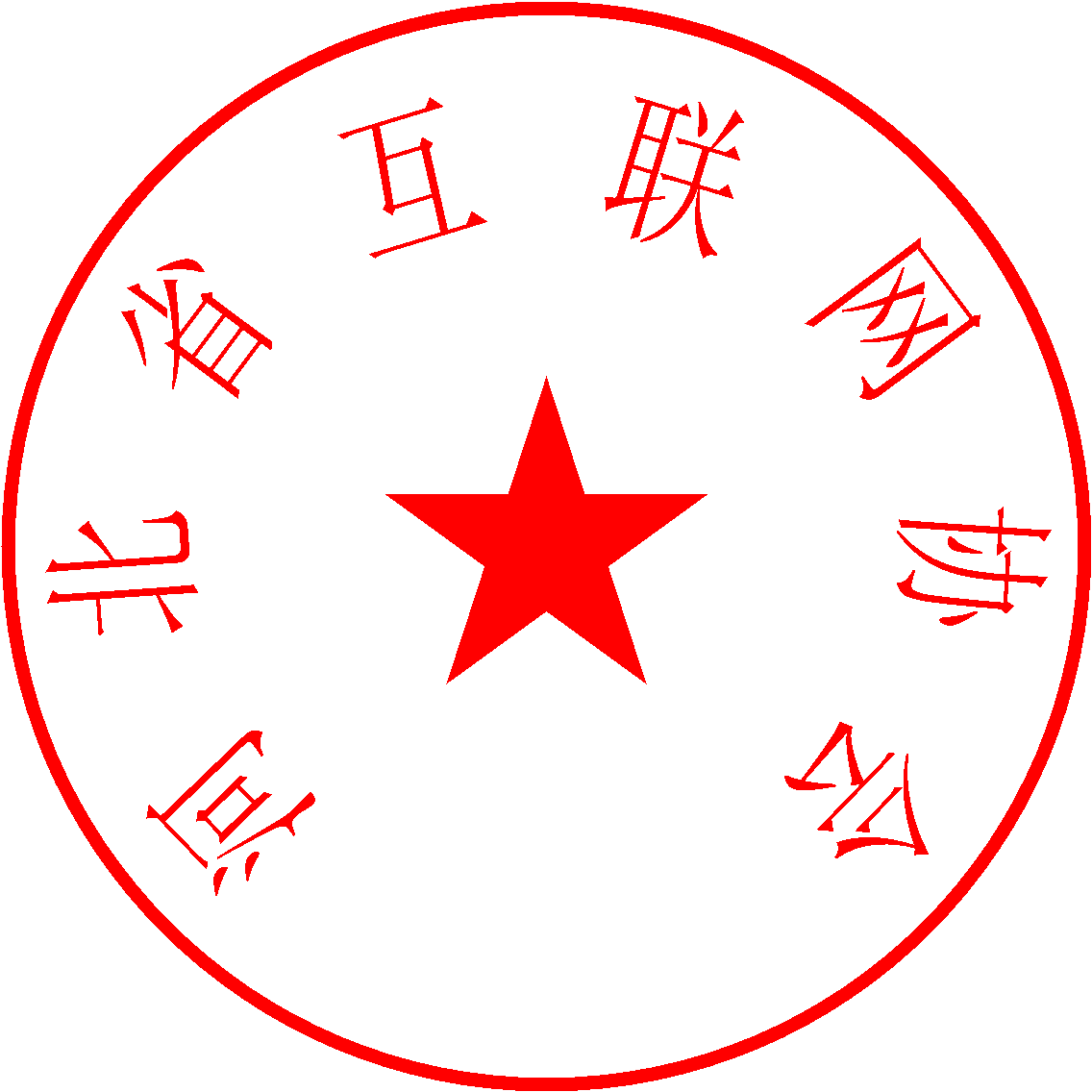 河北省互联网协会                        2018年8月16日附件网络扶贫优秀案例申报表备注：具体工作内容应按照PDF格式与申报表一同提交，推荐单位、推荐单位联系人非必填项，各机构也可直接报送。   河北省互联网协会文件扶贫案例扶贫案例扶贫案例扶贫案例扶贫案例扶贫案例扶贫案例扶贫案例扶贫案例扶贫案例扶贫案例扶贫案例扶贫案例案例名称所属类别（网络覆盖、农村电商、网络扶智、信息服务、网络公益）所属类别（网络覆盖、农村电商、网络扶智、信息服务、网络公益）所属类别（网络覆盖、农村电商、网络扶智、信息服务、网络公益）所属类别（网络覆盖、农村电商、网络扶智、信息服务、网络公益）所属类别（网络覆盖、农村电商、网络扶智、信息服务、网络公益）所属类别（网络覆盖、农村电商、网络扶智、信息服务、网络公益）所属类别（网络覆盖、农村电商、网络扶智、信息服务、网络公益）开始时间（年月份）开始时间（年月份）开始时间（年月份）扶贫地区（具体到村镇）扶贫地区（具体到村镇）扶贫地区（具体到村镇）完成时间（年月份）完成时间（年月份）完成时间（年月份）扶贫地区（具体到村镇）扶贫地区（具体到村镇）扶贫地区（具体到村镇）报送机构报送机构报送机构报送机构报送机构报送机构报送机构报送机构报送机构报送机构报送机构报送机构报送机构机构全称机构全称地址地址联系人联系人邮箱邮箱联系人联系人电话电话推荐单位（各地网信办、各级网络社会组织、中国社会扶贫网等）推荐单位（各地网信办、各级网络社会组织、中国社会扶贫网等）推荐单位（各地网信办、各级网络社会组织、中国社会扶贫网等）推荐单位（各地网信办、各级网络社会组织、中国社会扶贫网等）推荐单位（各地网信办、各级网络社会组织、中国社会扶贫网等）推荐单位联系人、联系方式推荐单位联系人、联系方式推荐单位联系人、联系方式扶贫工作概述（500字以内，以工作中的创新、亮点和重要数据为主，详细内容请提交PDF格式附件）                                                                 盖  章年  月  日扶贫工作概述（500字以内，以工作中的创新、亮点和重要数据为主，详细内容请提交PDF格式附件）                                                                 盖  章年  月  日扶贫工作概述（500字以内，以工作中的创新、亮点和重要数据为主，详细内容请提交PDF格式附件）                                                                 盖  章年  月  日扶贫工作概述（500字以内，以工作中的创新、亮点和重要数据为主，详细内容请提交PDF格式附件）                                                                 盖  章年  月  日扶贫工作概述（500字以内，以工作中的创新、亮点和重要数据为主，详细内容请提交PDF格式附件）                                                                 盖  章年  月  日扶贫工作概述（500字以内，以工作中的创新、亮点和重要数据为主，详细内容请提交PDF格式附件）                                                                 盖  章年  月  日扶贫工作概述（500字以内，以工作中的创新、亮点和重要数据为主，详细内容请提交PDF格式附件）                                                                 盖  章年  月  日扶贫工作概述（500字以内，以工作中的创新、亮点和重要数据为主，详细内容请提交PDF格式附件）                                                                 盖  章年  月  日扶贫工作概述（500字以内，以工作中的创新、亮点和重要数据为主，详细内容请提交PDF格式附件）                                                                 盖  章年  月  日扶贫工作概述（500字以内，以工作中的创新、亮点和重要数据为主，详细内容请提交PDF格式附件）                                                                 盖  章年  月  日扶贫工作概述（500字以内，以工作中的创新、亮点和重要数据为主，详细内容请提交PDF格式附件）                                                                 盖  章年  月  日扶贫工作概述（500字以内，以工作中的创新、亮点和重要数据为主，详细内容请提交PDF格式附件）                                                                 盖  章年  月  日扶贫工作概述（500字以内，以工作中的创新、亮点和重要数据为主，详细内容请提交PDF格式附件）                                                                 盖  章年  月  日报送/推荐单位意见（保证案例内容真实有效，并同意报送）盖   章年  月  日报送/推荐单位意见（保证案例内容真实有效，并同意报送）盖   章年  月  日报送/推荐单位意见（保证案例内容真实有效，并同意报送）盖   章年  月  日报送/推荐单位意见（保证案例内容真实有效，并同意报送）盖   章年  月  日报送/推荐单位意见（保证案例内容真实有效，并同意报送）盖   章年  月  日报送/推荐单位意见（保证案例内容真实有效，并同意报送）盖   章年  月  日报送/推荐单位意见（保证案例内容真实有效，并同意报送）盖   章年  月  日报送/推荐单位意见（保证案例内容真实有效，并同意报送）盖   章年  月  日报送/推荐单位意见（保证案例内容真实有效，并同意报送）盖   章年  月  日报送/推荐单位意见（保证案例内容真实有效，并同意报送）盖   章年  月  日报送/推荐单位意见（保证案例内容真实有效，并同意报送）盖   章年  月  日报送/推荐单位意见（保证案例内容真实有效，并同意报送）盖   章年  月  日报送/推荐单位意见（保证案例内容真实有效，并同意报送）盖   章年  月  日